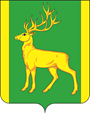 РОССИЙСКАЯ   ФЕДЕРАЦИЯИРКУТСКАЯ   ОБЛАСТЬ     АДМИНИСТРАЦИЯ МУНИЦИПАЛЬНОГО ОБРАЗОВАНИЯКУЙТУНСКИЙ  РАЙОНПОСТАНОВЛЕНИЕ«21»  января 2019 г                          р.п. Куйтун			           	№ 39-пО внесении изменений в Порядок составления, утверждения и ведения бюджетных смет администрации муниципального образования Куйтунский район и казенных учреждений, находящихся в  ведении администрации муниципального образования Куйтунский  район  утвержденный постановлением администрации муниципального образования Куйтунский район  от 3 марта 2017 года № 68-п         В целях реализации положений статей 158, 162, 221 Бюджетного кодекса РФ, в соответствии с Приказом Минфина России от 14 февраля 2018 г. № 26н
«Об общих требованиях к порядку составления, утверждения и ведения бюджетных смет казенных учреждений», руководствуясь статьей 37, 46 Устава муниципального образования Куйтунский район, администрация муниципального образования  Куйтунский районП О С Т А Н О В Л Я Е Т :         1. Внести в Порядок составления, утверждения и ведения бюджетных смет администрации муниципального образования Куйтунский район и казенных учреждений, находящихся в  ведении администрации муниципального образования Куйтунский  район  утвержденный постановлением администрации муниципального образования Куйтунский район»  от 3 марта 2017 года № 68-п   следующие изменения и дополнения:1.1. Пункт 3 Раздела II «Порядок составления  бюджетной сметы» изложить в следующей редакции:«3. Составлением сметы  - установление объема и распределения направлений расходов бюджета на срок решения Думы муниципального образования Куйтунский район  о бюджете на очередной финансовый год (на очередной финансовый год и плановый период) на основании доведенных до казенного учреждения в установленном законодательством Российской Федерации порядке лимитов бюджетных обязательств на принятие и (или) исполнение бюджетных обязательств по обеспечению выполнения функций казенного учреждения, включая бюджетные обязательства по предоставлению бюджетных инвестиций и субсидий юридическим лицам,  субсидий, субвенций и иных межбюджетных трансфертов (далее - лимиты бюджетных обязательств).В смете справочно указываются объем и распределение направлений расходов на исполнение публичных нормативных обязательств.»1.2. Пункт 4 Раздела II «Порядок составления  бюджетной сметы» изложить в следующей редакции:«4. Показатели сметы главного распорядителя  и получателя средств формируются в разрезе кодов классификации расходов бюджетов бюджетной классификации Российской Федерации с детализацией по кодам подгрупп и (или) элементов видов расходов классификации расходов бюджетов. Смета составляется учреждением путем формирования показателей сметы на второй год планового периода и внесения изменений в утвержденные показатели сметы на очередной финансовый год и плановый период.Смета составляется на основании обоснований (расчетов) плановых сметных показателей, являющихся неотъемлемой частью сметы.Обоснования (расчеты) плановых сметных показателей составляются в процессе формирования проекта решения Думы муниципального образования Куйтунский район  о бюджете на очередной финансовый год (на очередной финансовый год и плановый период) и утверждаются в соответствии с главой III настоящего Порядка.»1.3. Пункт 7 Раздела II «Порядок составления  бюджетной сметы» слова «не позднее 15 рабочих дней с момента доведения лимитов бюджетных обязательств» заменить словами «не позднее десяти рабочих дней со дня доведения учреждению в установленном порядке лимитов бюджетных обязательств.»1.4. Пункт 9, 10 Раздела II «Порядок составления  бюджетной сметы»  исключить.1.5. Пункт 13 Раздела III «Порядок утверждения сметы» дополнить абзацем два следующего содержания:«Обоснования (расчеты) плановых сметных показателей утверждаются руководителем учреждения (в его отсутствие, заместителем руководителя).»1.6. Приложение № 1, № 2, № 3, к порядку составления, утверждения  и ведения бюджетных смет администрации муниципального образования Куйтунский район и казенных учреждений находящихся в ведении администрации муниципального образования Куйтунский район изложить в новой редакции, приложение 4/1 считать приложением 4.1.7. Пункт 14 Раздела IV «Порядок ведения сметы» изложить в новой редакции:«14. Ведением сметы в целях настоящего Порядка является внесение изменений в показатели сметы в пределах доведенных учреждению в установленном порядке лимитов бюджетных обязательств.»1.8. Пункт 15 Раздела IV «Порядок ведения сметы» изложить в новой редакции:«Изменения показателей сметы составляются учреждением, по форме предусмотренной приложением № 2 к настоящему порядку в одном экземпляре, в рублях не позднее 10 рабочих дней после внесения в установленном порядке изменений в показатели бюджетной росписи главного распорядителя средств районного бюджета.»1.9. Пункт 16 Раздела IV «Порядок ведения сметы» дополнить абзацем пять  следующего содержания:«изменяющих объемы сметных назначений, приводящих к перераспределению их между разделами сметы.»1.10. Пункт 17 Раздела IV «Порядок ведения сметы» изложить в следующей редакции:«Изменения в смету формируются на основании изменений показателей обоснований (расчетов) плановых сметных показателей, сформированных в соответствии с абзацем 3 пункта 4 Раздела 2 настоящего Порядка.В случае изменения показателей обоснований (расчетов) плановых сметных показателей, не влияющих на показатели сметы учреждения, осуществляется изменение только показателей обоснований (расчетов) плановых сметных показателей. В этом случае измененные показатели обоснований (расчетов) плановых сметных показателей утверждаются в соответствии с абзацем 2 пункта 13 Раздела III настоящего Порядка.»1.11. Раздел IV «Порядок ведения сметы» дополнить пунктом 18-19 следующего содержания:«18. Внесение изменений в смету, требующих изменения показателей бюджетной росписи главного распорядителя бюджетных средств и лимитов бюджетных обязательств, утверждается после внесения в установленном порядке изменений в бюджетную роспись главного распорядителя бюджетных средств и лимиты бюджетных обязательств.   19. Утверждение изменений в показатели сметы и изменений обоснований (расчетов) плановых сметных показателей осуществляется в сроки, предусмотренные пунктом 7 и 8 Главы II настоящего Порядка, в соответствии с абзацем 2 пункта 13 Главы III настоящего Порядка.»2. Начальнику организационного отдела администрации муниципального образования Куйтунский район Яковлевой Л.И.  - внести информационную справку в оригинал постановления администрации муниципального образования Куйтунский район  от 03.03.2017 года № 68-п о дате  внесения изменений. - разместить настоящее постановление на официальном сайте муниципального образования Куйтунский район в сети «Интернет». 3.  Настоящее постановление вступает в силу со дня его подписания. 4. Контроль за исполнением настоящего постановления возложить на начальника отдела учета и отчетности администрации муниципального образования Куйтунский район Звереву Е.П. Мэр муниципального образованияКуйтунский район			                                                                           А.П. МариПриложение 3к Порядку составления, утверждения и ведениябюджетных смет Администрации муниципальногообразования и казенных учреждений , находящихся в ведении Администрации МОот «____» ___________ 20____г. №____Расчеты к бюджетной смете(в целом по учреждению)Вид расходов 100 (110,120,130,140) ______________________________ Расчет расходов по коду 211 «Заработная плата»Итого по коду 211:Расчет расходов по коду 212 «Прочие  несоциальные выплаты персоналу в денежной форме»Итого по коду  212:Расчет расходов по коду 213 «Начисление на выплаты по оплате труда»         Начисления  на выплаты по оплате труда в том числе:  расходы по уплате страховых взносов, пособия, выплачиваемые работодателям за счет средств Фонда социального страхования РФ штатным сотрудникам, пособие по беременности и родам, единовременное пособие при рождении ребенка и ежемесячное пособие по уходу за ребенком до достижения им возраста  полутора лет Итого по подстатье 213:Итого по виду расходов 100(110,120,130,140) Вид расходов 200 (210,220,230,240), 300(310,320,330,340,350) 400(410,450,460) ___________________________ Расчет расходов по коду 221 «Услуги связи» Итого по коду 221:Расчет расходов по коду 222 «Транспортные услуги»          Итого по коду 222:  Расчет расходов по коду 223 «Коммунальные услуги»Итого по коду 223: Расчет расходов по коду 224 «Арендная плата за пользование имуществом»Итого по коду 224: Расчет расходов по коду 225 «Услуги по содержанию имущества»Итого по коду 225:  Расчет расходов по коду 226 «Прочие услуги»Итого по коду 226:  Расчет расходов по коду 227 «Страхование»Итого по коду 227Расчет расходов по коду 228 «Услуги, работы для целей капитальных вложений»Итого по коду 228Расчет расходов по коду 241 «Безвозмездные перечисления государственным и муниципальным организациям»Итого по коду 241Расчет расходов по коду 246 «Безвозмездные перечисления некоммерческим организациям и физическим лицам-производителям товаров, работ и услуг»Итого по коду 246Расчет расходов по коду 262 «Пособия по социальной помощи населению в  денежной форме»Итого по коду 262Расчет расходов по коду  263 «Пособия по социальной помощи населению в  натуральной форме» Итого по коду 263Расчет расходов по коду  264 «Пенсии, пособия, выплачиваемые работодателям, нанимателями бывшими работниками в денежной форме» Итого по коду 264Расчет расходов по коду  266 «Социальные пособия и компенсации персоналу в денежной форме» Итого по коду 266 Расчет расходов по коду 310 «Увеличение стоимости основных средств»Итого по  коду 310: Расчет расходов по коду 340 «Увеличение стоимости материальных запасов»Итого по коду 340:Итого по виду расходов 200(210,220,230,240), 300(310,320330,340,350),400(410,420,450)Вид расходов 800 (830,840,850,880)_______________________ Расчет расходов по коду 290 «Прочие расходы»      Итого по коду 290:Итого по виду расходов 800(830,840,850,880)________Руководитель(уполномоченное лицо)   _________________________            __________          __________________                                                        (должность)                              (подпись)          (расшифровка подписи)                                                                                                           М.П.Главный бухгалтер(экономист)                       _________________________             __________          __________________                                                        (должность                                 (подпись)          (расшифровка подписи)«_____» ____________ 20___г.                                              Таблица кодов направлений расходов                                                                                                                                                               Приложение N 1                                                                                                                                                               Приложение N 1                                                                                                                                                               Приложение N 1                                                                                                                                                               Приложение N 1                                                                                                                                                               Приложение N 1                                                                                                                                                               Приложение N 1                                                                                                                                                               Приложение N 1                                                                                                                                                               Приложение N 1                                                                                                                                                               Приложение N 1                                                                                                                                                               Приложение N 1                                                                                                                                                               Приложение N 1                                             к  Порядку составления, утверждения и ведения                                             к  Порядку составления, утверждения и ведения                                             к  Порядку составления, утверждения и ведения                                             к  Порядку составления, утверждения и ведения                                             к  Порядку составления, утверждения и ведения                                             к  Порядку составления, утверждения и ведения                                             к  Порядку составления, утверждения и ведения                                             к  Порядку составления, утверждения и ведения                                             к  Порядку составления, утверждения и ведения                                             к  Порядку составления, утверждения и ведения                                             к  Порядку составления, утверждения и ведения                                          бюджетных смет администрации МО Куйтунский райони казенных учреждений находящихся в ведении администрации МО                                           бюджетных смет администрации МО Куйтунский райони казенных учреждений находящихся в ведении администрации МО                                           бюджетных смет администрации МО Куйтунский райони казенных учреждений находящихся в ведении администрации МО                                           бюджетных смет администрации МО Куйтунский райони казенных учреждений находящихся в ведении администрации МО                                           бюджетных смет администрации МО Куйтунский райони казенных учреждений находящихся в ведении администрации МО                                           бюджетных смет администрации МО Куйтунский райони казенных учреждений находящихся в ведении администрации МО                                           бюджетных смет администрации МО Куйтунский райони казенных учреждений находящихся в ведении администрации МО                                           бюджетных смет администрации МО Куйтунский райони казенных учреждений находящихся в ведении администрации МО                                           бюджетных смет администрации МО Куйтунский райони казенных учреждений находящихся в ведении администрации МО                                           бюджетных смет администрации МО Куйтунский райони казенных учреждений находящихся в ведении администрации МО                                           бюджетных смет администрации МО Куйтунский райони казенных учреждений находящихся в ведении администрации МО            от  "     " __________ 20___ г. N ____           от  "     " __________ 20___ г. N ____           от  "     " __________ 20___ г. N ____           от  "     " __________ 20___ г. N ____           от  "     " __________ 20___ г. N ____           от  "     " __________ 20___ г. N ____           от  "     " __________ 20___ г. N ____           от  "     " __________ 20___ г. N ____           от  "     " __________ 20___ г. N ____           от  "     " __________ 20___ г. N ____           от  "     " __________ 20___ г. N ____                               УТВЕРЖДАЮ                               УТВЕРЖДАЮ                               УТВЕРЖДАЮ                               УТВЕРЖДАЮ                               УТВЕРЖДАЮ                               УТВЕРЖДАЮ                               УТВЕРЖДАЮ________________________________________________________________________________________________________________________________________________________________________________________________________________________________________________________________________________________________________________________________________________________________________________________________________________________________________________________________________________________________________________________________________________________(наименование должности лица, утверждающего бюджетную смету;(наименование должности лица, утверждающего бюджетную смету;(наименование должности лица, утверждающего бюджетную смету;(наименование должности лица, утверждающего бюджетную смету;(наименование должности лица, утверждающего бюджетную смету;(наименование должности лица, утверждающего бюджетную смету;(наименование должности лица, утверждающего бюджетную смету;(наименование должности лица, утверждающего бюджетную смету;________________________________________________________________________________________________________________________________________________________________________________________________________________________________________________________________________________________________________________________________________________________________________________________________________________________________________________________________________________________________________________________________________________________ наименование  главного распорядителя (распорядителя) бюджетных средств учреждения наименование  главного распорядителя (распорядителя) бюджетных средств учреждения наименование  главного распорядителя (распорядителя) бюджетных средств учреждения наименование  главного распорядителя (распорядителя) бюджетных средств учреждения наименование  главного распорядителя (распорядителя) бюджетных средств учреждения наименование  главного распорядителя (распорядителя) бюджетных средств учреждения наименование  главного распорядителя (распорядителя) бюджетных средств учреждения наименование  главного распорядителя (распорядителя) бюджетных средств учреждения_____________    ________________._____________    ________________._____________    ________________._____________    ________________._____________    ________________._____________    ________________._____________    ________________._____________    ________________.      (подпись)         (расшифровка подписи)      (подпись)         (расшифровка подписи)      (подпись)         (расшифровка подписи)      (подпись)         (расшифровка подписи)      (подпись)         (расшифровка подписи)      (подпись)         (расшифровка подписи)      (подпись)         (расшифровка подписи)      (подпись)         (расшифровка подписи)    "____" ____________ 20__г.    "____" ____________ 20__г.    "____" ____________ 20__г.    "____" ____________ 20__г.    "____" ____________ 20__г.    "____" ____________ 20__г.    "____" ____________ 20__г.    "____" ____________ 20__г.БЮДЖЕТНАЯ СМЕТА НА 20__ ГОД И НА ПЛАНОВЫЙ ПЕРИОД 20__,20__ ГОДОВБЮДЖЕТНАЯ СМЕТА НА 20__ ГОД И НА ПЛАНОВЫЙ ПЕРИОД 20__,20__ ГОДОВБЮДЖЕТНАЯ СМЕТА НА 20__ ГОД И НА ПЛАНОВЫЙ ПЕРИОД 20__,20__ ГОДОВБЮДЖЕТНАЯ СМЕТА НА 20__ ГОД И НА ПЛАНОВЫЙ ПЕРИОД 20__,20__ ГОДОВБЮДЖЕТНАЯ СМЕТА НА 20__ ГОД И НА ПЛАНОВЫЙ ПЕРИОД 20__,20__ ГОДОВБЮДЖЕТНАЯ СМЕТА НА 20__ ГОД И НА ПЛАНОВЫЙ ПЕРИОД 20__,20__ ГОДОВБЮДЖЕТНАЯ СМЕТА НА 20__ ГОД И НА ПЛАНОВЫЙ ПЕРИОД 20__,20__ ГОДОВБЮДЖЕТНАЯ СМЕТА НА 20__ ГОД И НА ПЛАНОВЫЙ ПЕРИОД 20__,20__ ГОДОВБЮДЖЕТНАЯ СМЕТА НА 20__ ГОД И НА ПЛАНОВЫЙ ПЕРИОД 20__,20__ ГОДОВКОДЫ                       от "___" __________ 20__г.                       от "___" __________ 20__г.                       от "___" __________ 20__г.                       от "___" __________ 20__г.                       от "___" __________ 20__г.                       от "___" __________ 20__г.                       от "___" __________ 20__г.КОДЫФорма по ОКУДФорма по ОКУД501012ДатаДатаПолучатель бюджетных средств __________________________________________Получатель бюджетных средств __________________________________________Получатель бюджетных средств __________________________________________Получатель бюджетных средств __________________________________________Получатель бюджетных средств __________________________________________Получатель бюджетных средств __________________________________________Получатель бюджетных средств __________________________________________по ОКПОпо ОКПОРаспорядитель бюджетных средств _______________________________________Распорядитель бюджетных средств _______________________________________Распорядитель бюджетных средств _______________________________________Распорядитель бюджетных средств _______________________________________Распорядитель бюджетных средств _______________________________________Распорядитель бюджетных средств _______________________________________Распорядитель бюджетных средств _______________________________________по Перечню (Реестру)по Перечню (Реестру)Главный распорядитель бюджетных средств ________________________________Главный распорядитель бюджетных средств ________________________________Главный распорядитель бюджетных средств ________________________________Главный распорядитель бюджетных средств ________________________________Главный распорядитель бюджетных средств ________________________________Главный распорядитель бюджетных средств ________________________________Главный распорядитель бюджетных средств ________________________________по Перечню (Реестру)по Перечню (Реестру)Наименование бюджета _______________________________________Наименование бюджета _______________________________________Наименование бюджета _______________________________________Наименование бюджета _______________________________________Наименование бюджета _______________________________________Наименование бюджета _______________________________________Наименование бюджета _______________________________________по БКпо БКЕдиница измерения: рубЕдиница измерения: рубЕдиница измерения: рубЕдиница измерения: рубЕдиница измерения: рубЕдиница измерения: рубЕдиница измерения: рубпо ОКАТОпо ОКАТОпо ОКЕИпо ОКЕИ383по ОКВпо ОКВРаздел 1. Итоговые показатели бюдже тной сметыРаздел 1. Итоговые показатели бюдже тной сметыРаздел 1. Итоговые показатели бюдже тной сметыРаздел 1. Итоговые показатели бюдже тной сметыРаздел 1. Итоговые показатели бюдже тной сметыРаздел 1. Итоговые показатели бюдже тной сметыРаздел 1. Итоговые показатели бюдже тной сметыРаздел 1. Итоговые показатели бюдже тной сметыРаздел 1. Итоговые показатели бюдже тной сметыРаздел 1. Итоговые показатели бюдже тной сметыНаименование показателяКод строкиКод по бюджетной классификации Российской ФедерацииКод по бюджетной классификации Российской ФедерацииКод по бюджетной классификации Российской ФедерацииКод по бюджетной классификации Российской ФедерацииКод по бюджетной классификации Российской ФедерацииКод по бюджетной классификации Российской ФедерацииСумма ,рубСумма ,рубСумма ,рубКод строкиразделподразделцелевая статьявида расходовкод аналитического показателя*код аналитического показателя*на 20__годна 20__годна 20__год1234567789100,000,000,00Итого по коду БК (по коду раздела)Итого по коду БК (по коду раздела)0,000,000,00ВсегоВсегоВсегоВсегоВсегоВсегоВсегоВсего0,000,000,00Раздел 2. Лимиты бюджетных обязательств по расходам получателя бюджетных средствРаздел 2. Лимиты бюджетных обязательств по расходам получателя бюджетных средствРаздел 2. Лимиты бюджетных обязательств по расходам получателя бюджетных средствРаздел 2. Лимиты бюджетных обязательств по расходам получателя бюджетных средствРаздел 2. Лимиты бюджетных обязательств по расходам получателя бюджетных средствРаздел 2. Лимиты бюджетных обязательств по расходам получателя бюджетных средствРаздел 2. Лимиты бюджетных обязательств по расходам получателя бюджетных средствРаздел 2. Лимиты бюджетных обязательств по расходам получателя бюджетных средствРаздел 2. Лимиты бюджетных обязательств по расходам получателя бюджетных средствРаздел 2. Лимиты бюджетных обязательств по расходам получателя бюджетных средствРаздел 2. Лимиты бюджетных обязательств по расходам получателя бюджетных средствНаименование показателяКод строкиКод по бюджетной классификации Российской ФедерацииКод по бюджетной классификации Российской ФедерацииКод по бюджетной классификации Российской ФедерацииКод по бюджетной классификации Российской ФедерацииКод по бюджетной классификации Российской ФедерацииКод по бюджетной классификации Российской ФедерацииСумма ,рубСумма ,рубСумма ,рубКод строкиразделподразделцелевая статьявида расходовкод аналитического показателя*код аналитического показателя*на 20__годна 20__годна 20__год123456778910Итого по коду БК (по коду раздела)Итого по коду БК (по коду раздела)0,000,000,00ВсегоВсегоВсегоВсегоВсегоВсегоВсегоВсего0,000,000,00Раздел 3. Лимиты бюджетных обязательств по расходам на предоставление бюджетных инвестиций юридическим лицам,Раздел 3. Лимиты бюджетных обязательств по расходам на предоставление бюджетных инвестиций юридическим лицам,Раздел 3. Лимиты бюджетных обязательств по расходам на предоставление бюджетных инвестиций юридическим лицам,Раздел 3. Лимиты бюджетных обязательств по расходам на предоставление бюджетных инвестиций юридическим лицам,Раздел 3. Лимиты бюджетных обязательств по расходам на предоставление бюджетных инвестиций юридическим лицам,Раздел 3. Лимиты бюджетных обязательств по расходам на предоставление бюджетных инвестиций юридическим лицам,Раздел 3. Лимиты бюджетных обязательств по расходам на предоставление бюджетных инвестиций юридическим лицам,Раздел 3. Лимиты бюджетных обязательств по расходам на предоставление бюджетных инвестиций юридическим лицам,Раздел 3. Лимиты бюджетных обязательств по расходам на предоставление бюджетных инвестиций юридическим лицам,Раздел 3. Лимиты бюджетных обязательств по расходам на предоставление бюджетных инвестиций юридическим лицам,Раздел 3. Лимиты бюджетных обязательств по расходам на предоставление бюджетных инвестиций юридическим лицам,субсидий бюджетным и автономным учреждениям, иным некоммерческим организациям, межбюджнтных трансфертов,субсидий бюджетным и автономным учреждениям, иным некоммерческим организациям, межбюджнтных трансфертов,субсидий бюджетным и автономным учреждениям, иным некоммерческим организациям, межбюджнтных трансфертов,субсидий бюджетным и автономным учреждениям, иным некоммерческим организациям, межбюджнтных трансфертов,субсидий бюджетным и автономным учреждениям, иным некоммерческим организациям, межбюджнтных трансфертов,субсидий бюджетным и автономным учреждениям, иным некоммерческим организациям, межбюджнтных трансфертов,субсидий бюджетным и автономным учреждениям, иным некоммерческим организациям, межбюджнтных трансфертов,субсидий бюджетным и автономным учреждениям, иным некоммерческим организациям, межбюджнтных трансфертов,субсидий бюджетным и автономным учреждениям, иным некоммерческим организациям, межбюджнтных трансфертов,субсидий бюджетным и автономным учреждениям, иным некоммерческим организациям, межбюджнтных трансфертов,субсидий бюджетным и автономным учреждениям, иным некоммерческим организациям, межбюджнтных трансфертов,субсидий юридическим лицам, индивидуальным предпринимателям, физическим лицам-производителямсубсидий юридическим лицам, индивидуальным предпринимателям, физическим лицам-производителямсубсидий юридическим лицам, индивидуальным предпринимателям, физическим лицам-производителямсубсидий юридическим лицам, индивидуальным предпринимателям, физическим лицам-производителямсубсидий юридическим лицам, индивидуальным предпринимателям, физическим лицам-производителямсубсидий юридическим лицам, индивидуальным предпринимателям, физическим лицам-производителямсубсидий юридическим лицам, индивидуальным предпринимателям, физическим лицам-производителямсубсидий юридическим лицам, индивидуальным предпринимателям, физическим лицам-производителямсубсидий юридическим лицам, индивидуальным предпринимателям, физическим лицам-производителямсубсидий юридическим лицам, индивидуальным предпринимателям, физическим лицам-производителямтоваров, работ, услуг, субсидий государственным  корпорациям, компаниям, публично-правовым компаниям;товаров, работ, услуг, субсидий государственным  корпорациям, компаниям, публично-правовым компаниям;товаров, работ, услуг, субсидий государственным  корпорациям, компаниям, публично-правовым компаниям;товаров, работ, услуг, субсидий государственным  корпорациям, компаниям, публично-правовым компаниям;товаров, работ, услуг, субсидий государственным  корпорациям, компаниям, публично-правовым компаниям;товаров, работ, услуг, субсидий государственным  корпорациям, компаниям, публично-правовым компаниям;товаров, работ, услуг, субсидий государственным  корпорациям, компаниям, публично-правовым компаниям;товаров, работ, услуг, субсидий государственным  корпорациям, компаниям, публично-правовым компаниям;товаров, работ, услуг, субсидий государственным  корпорациям, компаниям, публично-правовым компаниям;товаров, работ, услуг, субсидий государственным  корпорациям, компаниям, публично-правовым компаниям;товаров, работ, услуг, субсидий государственным  корпорациям, компаниям, публично-правовым компаниям; осуществление платежей, взносов, безвозмездных перечислений субъектам международного права; обслуживание осуществление платежей, взносов, безвозмездных перечислений субъектам международного права; обслуживание осуществление платежей, взносов, безвозмездных перечислений субъектам международного права; обслуживание осуществление платежей, взносов, безвозмездных перечислений субъектам международного права; обслуживание осуществление платежей, взносов, безвозмездных перечислений субъектам международного права; обслуживание осуществление платежей, взносов, безвозмездных перечислений субъектам международного права; обслуживание осуществление платежей, взносов, безвозмездных перечислений субъектам международного права; обслуживание осуществление платежей, взносов, безвозмездных перечислений субъектам международного права; обслуживание осуществление платежей, взносов, безвозмездных перечислений субъектам международного права; обслуживание осуществление платежей, взносов, безвозмездных перечислений субъектам международного права; обслуживание осуществление платежей, взносов, безвозмездных перечислений субъектам международного права; обслуживание государственного долга, исполнение судебных актов, государственных гарантий РФ, а также по резервным расходам государственного долга, исполнение судебных актов, государственных гарантий РФ, а также по резервным расходам государственного долга, исполнение судебных актов, государственных гарантий РФ, а также по резервным расходам государственного долга, исполнение судебных актов, государственных гарантий РФ, а также по резервным расходам государственного долга, исполнение судебных актов, государственных гарантий РФ, а также по резервным расходам государственного долга, исполнение судебных актов, государственных гарантий РФ, а также по резервным расходам государственного долга, исполнение судебных актов, государственных гарантий РФ, а также по резервным расходам государственного долга, исполнение судебных актов, государственных гарантий РФ, а также по резервным расходам государственного долга, исполнение судебных актов, государственных гарантий РФ, а также по резервным расходам государственного долга, исполнение судебных актов, государственных гарантий РФ, а также по резервным расходам государственного долга, исполнение судебных актов, государственных гарантий РФ, а также по резервным расходамНаименование показателяКод строкиКод по бюджетной классификации Российской ФедерацииКод по бюджетной классификации Российской ФедерацииКод по бюджетной классификации Российской ФедерацииКод по бюджетной классификации Российской ФедерацииКод по бюджетной классификации Российской ФедерацииКод по бюджетной классификации Российской ФедерацииСумма ,рубСумма ,рубСумма ,рубКод строкиразделподразделцелевая статьявида расходовкод аналитического показателя*код аналитического показателя*на 20__годна 20__годна 20__год123456778910Итого по коду БК (по коду раздела)Итого по коду БК (по коду раздела)0,000,000,00ВсегоВсегоВсегоВсегоВсегоВсегоВсегоВсего0,000,000,00Раздел 4. Лимиты бюджетных обязательств по расходам  на закупки товаров, работ , услуг, осувществляемые получателем бюджетных средств в пользу третьих лицРаздел 4. Лимиты бюджетных обязательств по расходам  на закупки товаров, работ , услуг, осувществляемые получателем бюджетных средств в пользу третьих лицРаздел 4. Лимиты бюджетных обязательств по расходам  на закупки товаров, работ , услуг, осувществляемые получателем бюджетных средств в пользу третьих лицРаздел 4. Лимиты бюджетных обязательств по расходам  на закупки товаров, работ , услуг, осувществляемые получателем бюджетных средств в пользу третьих лицРаздел 4. Лимиты бюджетных обязательств по расходам  на закупки товаров, работ , услуг, осувществляемые получателем бюджетных средств в пользу третьих лицРаздел 4. Лимиты бюджетных обязательств по расходам  на закупки товаров, работ , услуг, осувществляемые получателем бюджетных средств в пользу третьих лицРаздел 4. Лимиты бюджетных обязательств по расходам  на закупки товаров, работ , услуг, осувществляемые получателем бюджетных средств в пользу третьих лицРаздел 4. Лимиты бюджетных обязательств по расходам  на закупки товаров, работ , услуг, осувществляемые получателем бюджетных средств в пользу третьих лицРаздел 4. Лимиты бюджетных обязательств по расходам  на закупки товаров, работ , услуг, осувществляемые получателем бюджетных средств в пользу третьих лицРаздел 4. Лимиты бюджетных обязательств по расходам  на закупки товаров, работ , услуг, осувществляемые получателем бюджетных средств в пользу третьих лицРаздел 4. Лимиты бюджетных обязательств по расходам  на закупки товаров, работ , услуг, осувществляемые получателем бюджетных средств в пользу третьих лицНаименование показателяКод строкиКод по бюджетной классификации Российской ФедерацииКод по бюджетной классификации Российской ФедерацииКод по бюджетной классификации Российской ФедерацииКод по бюджетной классификации Российской ФедерацииКод по бюджетной классификации Российской ФедерацииКод по бюджетной классификации Российской ФедерацииСумма ,рубСумма ,рубСумма ,рубКод строкиразделподразделцелевая статьявида расходовкод аналитического показателя*код аналитического показателя*на 20__годна 20__годна 20__год123456778910Итого по коду БК (по коду раздела)Итого по коду БК (по коду раздела)0,000,000,00ВсегоВсегоВсегоВсегоВсегоВсегоВсегоВсего0,000,000,00Раздел 5. Справочно: Бюджетные ассигнования на исполнение публичных нормативных обязательствРаздел 5. Справочно: Бюджетные ассигнования на исполнение публичных нормативных обязательствРаздел 5. Справочно: Бюджетные ассигнования на исполнение публичных нормативных обязательствРаздел 5. Справочно: Бюджетные ассигнования на исполнение публичных нормативных обязательствРаздел 5. Справочно: Бюджетные ассигнования на исполнение публичных нормативных обязательствРаздел 5. Справочно: Бюджетные ассигнования на исполнение публичных нормативных обязательствРаздел 5. Справочно: Бюджетные ассигнования на исполнение публичных нормативных обязательствРаздел 5. Справочно: Бюджетные ассигнования на исполнение публичных нормативных обязательствРаздел 5. Справочно: Бюджетные ассигнования на исполнение публичных нормативных обязательствРаздел 5. Справочно: Бюджетные ассигнования на исполнение публичных нормативных обязательствРаздел 5. Справочно: Бюджетные ассигнования на исполнение публичных нормативных обязательствНаименование показателяКод строкиКод по бюджетной классификации Российской ФедерацииКод по бюджетной классификации Российской ФедерацииКод по бюджетной классификации Российской ФедерацииКод по бюджетной классификации Российской ФедерацииКод по бюджетной классификации Российской ФедерацииКод по бюджетной классификации Российской ФедерацииСумма ,рубСумма ,рубСумма ,рубКод строкиразделподразделцелевая статьявида расходовкод аналитического показателя*код аналитического показателя*на 20_годна 20_годНа 20__год123456778910Итого по коду БК (по коду раздела)Итого по коду БК (по коду раздела)0,000,000,00ВсегоВсегоВсегоВсегоВсегоВсегоВсегоВсего0,000,000,00Раздел 6. Справочно: Курс иностранной валюты к рублю РФРаздел 6. Справочно: Курс иностранной валюты к рублю РФРаздел 6. Справочно: Курс иностранной валюты к рублю РФРаздел 6. Справочно: Курс иностранной валюты к рублю РФРаздел 6. Справочно: Курс иностранной валюты к рублю РФРаздел 6. Справочно: Курс иностранной валюты к рублю РФРаздел 6. Справочно: Курс иностранной валюты к рублю РФРаздел 6. Справочно: Курс иностранной валюты к рублю РФРаздел 6. Справочно: Курс иностранной валюты к рублю РФРаздел 6. Справочно: Курс иностранной валюты к рублю РФРаздел 6. Справочно: Курс иностранной валюты к рублю РФНаименование,  код по ОКВна 20__годна 20__годна 20__годна 20__годна 20__годна 20__годна 20__годна 20__годна 20__годна 20__годна 20__годна 20__год1223344Руководитель_________________________         ________________________________________         ________________________________________         ________________________________________         ________________________________________         ________________________________________         ________________________________________         ________________________________________         ________________________________________         ________________________________________         ________________________________________         ________________________________________         ________________________________________         _______________         (подпись)                (расшифровка подписи)               (подпись)                (расшифровка подписи)               (подпись)                (расшифровка подписи)               (подпись)                (расшифровка подписи)               (подпись)                (расшифровка подписи)               (подпись)                (расшифровка подписи)               (подпись)                (расшифровка подписи)               (подпись)                (расшифровка подписи)               (подпись)                (расшифровка подписи)               (подпись)                (расшифровка подписи)               (подпись)                (расшифровка подписи)               (подпись)                (расшифровка подписи)      Начальник отдела учета и отчетности              ____________________          ___________________________________          ___________________________________          ___________________________________          ___________________________________          ___________________________________          _______________                                                      (подпись)                  (расшифровка подписи)                                                              (подпись)                  (расшифровка подписи)                                                              (подпись)                  (расшифровка подписи)                                                              (подпись)                  (расшифровка подписи)                                                              (подпись)                  (расшифровка подписи)                                                              (подпись)                  (расшифровка подписи)                                                              (подпись)                  (расшифровка подписи)                                                              (подпись)                  (расшифровка подписи)                                                              (подпись)                  (расшифровка подписи)        Исполнитель                        ____________________          ________________Исполнитель                        ____________________          ________________Исполнитель                        ____________________          ________________Исполнитель                        ____________________          ________________Исполнитель                        ____________________          ________________Исполнитель                        ____________________          ________________Исполнитель                        ____________________          ________________Исполнитель                        ____________________          ________________Исполнитель                        ____________________          ________________Исполнитель                        ____________________          ________________                                                       (подпись)                  (расшифровка подписи)                                                                  (подпись)                  (расшифровка подписи)                                                                  (подпись)                  (расшифровка подписи)                                                                  (подпись)                  (расшифровка подписи)                                                                  (подпись)                  (расшифровка подписи)                                                                  (подпись)                  (расшифровка подписи)                                                                  (подпись)                  (расшифровка подписи)                                                                  (подпись)                  (расшифровка подписи)                                                                  (подпись)                  (расшифровка подписи)           "____" _________ 20__ г.Приложение N 2Приложение N 2Приложение N 2Приложение N 2Приложение N 2Приложение N 2Приложение N 2Приложение N 2Приложение N 2Приложение N 2Приложение N 2                                             к  Порядку составления, утверждения и ведения                                             к  Порядку составления, утверждения и ведения                                             к  Порядку составления, утверждения и ведения                                             к  Порядку составления, утверждения и ведения                                             к  Порядку составления, утверждения и ведения                                             к  Порядку составления, утверждения и ведения                                             к  Порядку составления, утверждения и ведения                                             к  Порядку составления, утверждения и ведения                                             к  Порядку составления, утверждения и ведения                                             к  Порядку составления, утверждения и ведения                                             к  Порядку составления, утверждения и ведения                                          бюджетных смет администрации МО Куйтунский райони казенных учреждений находящихся в ведении администрации МО                                           бюджетных смет администрации МО Куйтунский райони казенных учреждений находящихся в ведении администрации МО                                           бюджетных смет администрации МО Куйтунский райони казенных учреждений находящихся в ведении администрации МО                                           бюджетных смет администрации МО Куйтунский райони казенных учреждений находящихся в ведении администрации МО                                           бюджетных смет администрации МО Куйтунский райони казенных учреждений находящихся в ведении администрации МО                                           бюджетных смет администрации МО Куйтунский райони казенных учреждений находящихся в ведении администрации МО                                           бюджетных смет администрации МО Куйтунский райони казенных учреждений находящихся в ведении администрации МО                                           бюджетных смет администрации МО Куйтунский райони казенных учреждений находящихся в ведении администрации МО                                           бюджетных смет администрации МО Куйтунский райони казенных учреждений находящихся в ведении администрации МО                                           бюджетных смет администрации МО Куйтунский райони казенных учреждений находящихся в ведении администрации МО                                           бюджетных смет администрации МО Куйтунский райони казенных учреждений находящихся в ведении администрации МО            от  "     " __________ 20___ г. N ____           от  "     " __________ 20___ г. N ____           от  "     " __________ 20___ г. N ____           от  "     " __________ 20___ г. N ____           от  "     " __________ 20___ г. N ____           от  "     " __________ 20___ г. N ____           от  "     " __________ 20___ г. N ____           от  "     " __________ 20___ г. N ____           от  "     " __________ 20___ г. N ____           от  "     " __________ 20___ г. N ____           от  "     " __________ 20___ г. N ____                               УТВЕРЖДАЮ                               УТВЕРЖДАЮ                               УТВЕРЖДАЮ                               УТВЕРЖДАЮ                               УТВЕРЖДАЮ                               УТВЕРЖДАЮ                               УТВЕРЖДАЮ________________________________________________________________________________________________________________________________________________________________________________________________________________________________________________________________________________________________________________________________________________________________________________________________________________________________________________________________________________________________________________________________________________(наименование должности лица, утверждающего бюджетную смету;(наименование должности лица, утверждающего бюджетную смету;(наименование должности лица, утверждающего бюджетную смету;(наименование должности лица, утверждающего бюджетную смету;(наименование должности лица, утверждающего бюджетную смету;(наименование должности лица, утверждающего бюджетную смету;(наименование должности лица, утверждающего бюджетную смету;(наименование должности лица, утверждающего бюджетную смету;________________________________________________________________________________________________________________________________________________________________________________________________________________________________________________________________________________________________________________________________________________________________________________________________________________________________________________________________________________________________________________________________________________________ наименование  главного распорядителя (распорядителя) бюджетных средств учреждения наименование  главного распорядителя (распорядителя) бюджетных средств учреждения наименование  главного распорядителя (распорядителя) бюджетных средств учреждения наименование  главного распорядителя (распорядителя) бюджетных средств учреждения наименование  главного распорядителя (распорядителя) бюджетных средств учреждения наименование  главного распорядителя (распорядителя) бюджетных средств учреждения наименование  главного распорядителя (распорядителя) бюджетных средств учреждения наименование  главного распорядителя (распорядителя) бюджетных средств учреждения_____________    ________________._____________    ________________._____________    ________________._____________    ________________._____________    ________________._____________    ________________._____________    ________________._____________    ________________.      (подпись)         (расшифровка подписи)      (подпись)         (расшифровка подписи)      (подпись)         (расшифровка подписи)      (подпись)         (расшифровка подписи)      (подпись)         (расшифровка подписи)      (подпись)         (расшифровка подписи)      (подпись)         (расшифровка подписи)      (подпись)         (расшифровка подписи)    "____" ____________ 20__г.    "____" ____________ 20__г.    "____" ____________ 20__г.    "____" ____________ 20__г.    "____" ____________ 20__г.    "____" ____________ 20__г.    "____" ____________ 20__г.    "____" ____________ 20__г.ИЗМЕНЕНИЕ ПОКАЗАТЕЛЕЙ БЮДЖЕТНОЙ СМЕТЫ НА 20__ ГОД И НА ПЛАНОВЫЙ ПЕРИОД 20__,20__ ГОДОВИЗМЕНЕНИЕ ПОКАЗАТЕЛЕЙ БЮДЖЕТНОЙ СМЕТЫ НА 20__ ГОД И НА ПЛАНОВЫЙ ПЕРИОД 20__,20__ ГОДОВИЗМЕНЕНИЕ ПОКАЗАТЕЛЕЙ БЮДЖЕТНОЙ СМЕТЫ НА 20__ ГОД И НА ПЛАНОВЫЙ ПЕРИОД 20__,20__ ГОДОВИЗМЕНЕНИЕ ПОКАЗАТЕЛЕЙ БЮДЖЕТНОЙ СМЕТЫ НА 20__ ГОД И НА ПЛАНОВЫЙ ПЕРИОД 20__,20__ ГОДОВИЗМЕНЕНИЕ ПОКАЗАТЕЛЕЙ БЮДЖЕТНОЙ СМЕТЫ НА 20__ ГОД И НА ПЛАНОВЫЙ ПЕРИОД 20__,20__ ГОДОВИЗМЕНЕНИЕ ПОКАЗАТЕЛЕЙ БЮДЖЕТНОЙ СМЕТЫ НА 20__ ГОД И НА ПЛАНОВЫЙ ПЕРИОД 20__,20__ ГОДОВИЗМЕНЕНИЕ ПОКАЗАТЕЛЕЙ БЮДЖЕТНОЙ СМЕТЫ НА 20__ ГОД И НА ПЛАНОВЫЙ ПЕРИОД 20__,20__ ГОДОВИЗМЕНЕНИЕ ПОКАЗАТЕЛЕЙ БЮДЖЕТНОЙ СМЕТЫ НА 20__ ГОД И НА ПЛАНОВЫЙ ПЕРИОД 20__,20__ ГОДОВИЗМЕНЕНИЕ ПОКАЗАТЕЛЕЙ БЮДЖЕТНОЙ СМЕТЫ НА 20__ ГОД И НА ПЛАНОВЫЙ ПЕРИОД 20__,20__ ГОДОВКОДЫ                       от "___" __________ 20__г.                       от "___" __________ 20__г.                       от "___" __________ 20__г.                       от "___" __________ 20__г.                       от "___" __________ 20__г.                       от "___" __________ 20__г.                       от "___" __________ 20__г.КОДЫФорма по ОКУДФорма по ОКУД501012ДатаДатаПолучатель бюджетных средств ____________________________________________Получатель бюджетных средств ____________________________________________Получатель бюджетных средств ____________________________________________Получатель бюджетных средств ____________________________________________Получатель бюджетных средств ____________________________________________Получатель бюджетных средств ____________________________________________Получатель бюджетных средств ____________________________________________по ОКПОпо ОКПОРаспорядитель бюджетных средств _________________________________________Распорядитель бюджетных средств _________________________________________Распорядитель бюджетных средств _________________________________________Распорядитель бюджетных средств _________________________________________Распорядитель бюджетных средств _________________________________________Распорядитель бюджетных средств _________________________________________Распорядитель бюджетных средств _________________________________________по Перечню (Реестру)по Перечню (Реестру)Главный распорядитель бюджетных средств _________________________________Главный распорядитель бюджетных средств _________________________________Главный распорядитель бюджетных средств _________________________________Главный распорядитель бюджетных средств _________________________________Главный распорядитель бюджетных средств _________________________________Главный распорядитель бюджетных средств _________________________________Главный распорядитель бюджетных средств _________________________________по Перечню (Реестру)по Перечню (Реестру)Наименование бюджета _________________________________Наименование бюджета _________________________________Наименование бюджета _________________________________Наименование бюджета _________________________________Наименование бюджета _________________________________Наименование бюджета _________________________________Наименование бюджета _________________________________по БКпо БКЕдиница измерения: рубЕдиница измерения: рубЕдиница измерения: рубЕдиница измерения: рубЕдиница измерения: рубЕдиница измерения: рубЕдиница измерения: рубпо ОКАТОпо ОКАТОпо ОКЕИпо ОКЕИ383по ОКВпо ОКВРаздел 1. Итоговые показатели бюдже тной сметыРаздел 1. Итоговые показатели бюдже тной сметыРаздел 1. Итоговые показатели бюдже тной сметыРаздел 1. Итоговые показатели бюдже тной сметыРаздел 1. Итоговые показатели бюдже тной сметыРаздел 1. Итоговые показатели бюдже тной сметыРаздел 1. Итоговые показатели бюдже тной сметыРаздел 1. Итоговые показатели бюдже тной сметыРаздел 1. Итоговые показатели бюдже тной сметыРаздел 1. Итоговые показатели бюдже тной сметыНаименование показателяКод строкиКод по бюджетной классификации Российской ФедерацииКод по бюджетной классификации Российской ФедерацииКод по бюджетной классификации Российской ФедерацииКод по бюджетной классификации Российской ФедерацииКод по бюджетной классификации Российской ФедерацииКод по бюджетной классификации Российской ФедерацииСумма (+,--) ,рубСумма (+,--) ,рубСумма (+,--) ,рубКод строкиразделподразделцелевая статьявида расходовкод аналитического показателя*код аналитического показателя*на 20__годна 20__годна 20__год1234567789100,000,000,00Итого по коду БК (по коду раздела)Итого по коду БК (по коду раздела)0,000,000,00ВсегоВсегоВсегоВсегоВсегоВсегоВсегоВсего0,000,000,00Раздел 2. Лимиты бюджетных обязательств по расходам получателя бюджетных средствРаздел 2. Лимиты бюджетных обязательств по расходам получателя бюджетных средствРаздел 2. Лимиты бюджетных обязательств по расходам получателя бюджетных средствРаздел 2. Лимиты бюджетных обязательств по расходам получателя бюджетных средствРаздел 2. Лимиты бюджетных обязательств по расходам получателя бюджетных средствРаздел 2. Лимиты бюджетных обязательств по расходам получателя бюджетных средствРаздел 2. Лимиты бюджетных обязательств по расходам получателя бюджетных средствРаздел 2. Лимиты бюджетных обязательств по расходам получателя бюджетных средствРаздел 2. Лимиты бюджетных обязательств по расходам получателя бюджетных средствРаздел 2. Лимиты бюджетных обязательств по расходам получателя бюджетных средствРаздел 2. Лимиты бюджетных обязательств по расходам получателя бюджетных средствНаименование показателяКод строкиКод по бюджетной классификации Российской ФедерацииКод по бюджетной классификации Российской ФедерацииКод по бюджетной классификации Российской ФедерацииКод по бюджетной классификации Российской ФедерацииКод по бюджетной классификации Российской ФедерацииКод по бюджетной классификации Российской ФедерацииСумма (+,--),рубСумма (+,--),рубСумма (+,--),рубКод строкиразделподразделцелевая статьявида расходовкод аналитического показателя*код аналитического показателя*на 20__годна 20__годна 20__год123456778910Итого по коду БК (по коду раздела)Итого по коду БК (по коду раздела)0,000,000,00ВсегоВсегоВсегоВсегоВсегоВсегоВсегоВсего0,000,000,00Раздел 3. Лимиты бюджетных обязательств по расходам на предоставление бюджетных инвестиций юридическим лицам,Раздел 3. Лимиты бюджетных обязательств по расходам на предоставление бюджетных инвестиций юридическим лицам,Раздел 3. Лимиты бюджетных обязательств по расходам на предоставление бюджетных инвестиций юридическим лицам,Раздел 3. Лимиты бюджетных обязательств по расходам на предоставление бюджетных инвестиций юридическим лицам,Раздел 3. Лимиты бюджетных обязательств по расходам на предоставление бюджетных инвестиций юридическим лицам,Раздел 3. Лимиты бюджетных обязательств по расходам на предоставление бюджетных инвестиций юридическим лицам,Раздел 3. Лимиты бюджетных обязательств по расходам на предоставление бюджетных инвестиций юридическим лицам,Раздел 3. Лимиты бюджетных обязательств по расходам на предоставление бюджетных инвестиций юридическим лицам,Раздел 3. Лимиты бюджетных обязательств по расходам на предоставление бюджетных инвестиций юридическим лицам,Раздел 3. Лимиты бюджетных обязательств по расходам на предоставление бюджетных инвестиций юридическим лицам,Раздел 3. Лимиты бюджетных обязательств по расходам на предоставление бюджетных инвестиций юридическим лицам,субсидий бюджетным и автономным учреждениям, иным некоммерческим организациям, межбюджнтных трансфертов,субсидий бюджетным и автономным учреждениям, иным некоммерческим организациям, межбюджнтных трансфертов,субсидий бюджетным и автономным учреждениям, иным некоммерческим организациям, межбюджнтных трансфертов,субсидий бюджетным и автономным учреждениям, иным некоммерческим организациям, межбюджнтных трансфертов,субсидий бюджетным и автономным учреждениям, иным некоммерческим организациям, межбюджнтных трансфертов,субсидий бюджетным и автономным учреждениям, иным некоммерческим организациям, межбюджнтных трансфертов,субсидий бюджетным и автономным учреждениям, иным некоммерческим организациям, межбюджнтных трансфертов,субсидий бюджетным и автономным учреждениям, иным некоммерческим организациям, межбюджнтных трансфертов,субсидий бюджетным и автономным учреждениям, иным некоммерческим организациям, межбюджнтных трансфертов,субсидий бюджетным и автономным учреждениям, иным некоммерческим организациям, межбюджнтных трансфертов,субсидий бюджетным и автономным учреждениям, иным некоммерческим организациям, межбюджнтных трансфертов,субсидий юридическим лицам, индивидуальным предпринимателям, физическим лицам-производителямсубсидий юридическим лицам, индивидуальным предпринимателям, физическим лицам-производителямсубсидий юридическим лицам, индивидуальным предпринимателям, физическим лицам-производителямсубсидий юридическим лицам, индивидуальным предпринимателям, физическим лицам-производителямсубсидий юридическим лицам, индивидуальным предпринимателям, физическим лицам-производителямсубсидий юридическим лицам, индивидуальным предпринимателям, физическим лицам-производителямсубсидий юридическим лицам, индивидуальным предпринимателям, физическим лицам-производителямсубсидий юридическим лицам, индивидуальным предпринимателям, физическим лицам-производителямсубсидий юридическим лицам, индивидуальным предпринимателям, физическим лицам-производителямсубсидий юридическим лицам, индивидуальным предпринимателям, физическим лицам-производителямтоваров, работ, услуг, субсидий государственным  корпорациям, компаниям, публично-правовым компаниям;товаров, работ, услуг, субсидий государственным  корпорациям, компаниям, публично-правовым компаниям;товаров, работ, услуг, субсидий государственным  корпорациям, компаниям, публично-правовым компаниям;товаров, работ, услуг, субсидий государственным  корпорациям, компаниям, публично-правовым компаниям;товаров, работ, услуг, субсидий государственным  корпорациям, компаниям, публично-правовым компаниям;товаров, работ, услуг, субсидий государственным  корпорациям, компаниям, публично-правовым компаниям;товаров, работ, услуг, субсидий государственным  корпорациям, компаниям, публично-правовым компаниям;товаров, работ, услуг, субсидий государственным  корпорациям, компаниям, публично-правовым компаниям;товаров, работ, услуг, субсидий государственным  корпорациям, компаниям, публично-правовым компаниям;товаров, работ, услуг, субсидий государственным  корпорациям, компаниям, публично-правовым компаниям;товаров, работ, услуг, субсидий государственным  корпорациям, компаниям, публично-правовым компаниям; осуществление платежей, взносов, безвозмездных перечислений субъектам международного права; обслуживание осуществление платежей, взносов, безвозмездных перечислений субъектам международного права; обслуживание осуществление платежей, взносов, безвозмездных перечислений субъектам международного права; обслуживание осуществление платежей, взносов, безвозмездных перечислений субъектам международного права; обслуживание осуществление платежей, взносов, безвозмездных перечислений субъектам международного права; обслуживание осуществление платежей, взносов, безвозмездных перечислений субъектам международного права; обслуживание осуществление платежей, взносов, безвозмездных перечислений субъектам международного права; обслуживание осуществление платежей, взносов, безвозмездных перечислений субъектам международного права; обслуживание осуществление платежей, взносов, безвозмездных перечислений субъектам международного права; обслуживание осуществление платежей, взносов, безвозмездных перечислений субъектам международного права; обслуживание осуществление платежей, взносов, безвозмездных перечислений субъектам международного права; обслуживание государственного долга, исполнение судебных актов, государственных гарантий РФ, а также по резервным расходам государственного долга, исполнение судебных актов, государственных гарантий РФ, а также по резервным расходам государственного долга, исполнение судебных актов, государственных гарантий РФ, а также по резервным расходам государственного долга, исполнение судебных актов, государственных гарантий РФ, а также по резервным расходам государственного долга, исполнение судебных актов, государственных гарантий РФ, а также по резервным расходам государственного долга, исполнение судебных актов, государственных гарантий РФ, а также по резервным расходам государственного долга, исполнение судебных актов, государственных гарантий РФ, а также по резервным расходам государственного долга, исполнение судебных актов, государственных гарантий РФ, а также по резервным расходам государственного долга, исполнение судебных актов, государственных гарантий РФ, а также по резервным расходам государственного долга, исполнение судебных актов, государственных гарантий РФ, а также по резервным расходам государственного долга, исполнение судебных актов, государственных гарантий РФ, а также по резервным расходамНаименование показателяКод строкиКод по бюджетной классификации Российской ФедерацииКод по бюджетной классификации Российской ФедерацииКод по бюджетной классификации Российской ФедерацииКод по бюджетной классификации Российской ФедерацииКод по бюджетной классификации Российской ФедерацииКод по бюджетной классификации Российской ФедерацииСумма(+,--),рубСумма(+,--),рубСумма(+,--),рубКод строкиразделподразделцелевая статьявида расходовкод аналитического показателя*код аналитического показателя*на 20__годна 20__годна 20__год123456778910Итого по коду БК (по коду раздела)Итого по коду БК (по коду раздела)0,000,000,00ВсегоВсегоВсегоВсегоВсегоВсегоВсегоВсего0,000,000,00Раздел 4. Лимиты бюджетных обязательств по расходам  на закупки товаров, работ , услуг, осуществляемые получателем бюджетных средств в пользу третьих лицРаздел 4. Лимиты бюджетных обязательств по расходам  на закупки товаров, работ , услуг, осуществляемые получателем бюджетных средств в пользу третьих лицРаздел 4. Лимиты бюджетных обязательств по расходам  на закупки товаров, работ , услуг, осуществляемые получателем бюджетных средств в пользу третьих лицРаздел 4. Лимиты бюджетных обязательств по расходам  на закупки товаров, работ , услуг, осуществляемые получателем бюджетных средств в пользу третьих лицРаздел 4. Лимиты бюджетных обязательств по расходам  на закупки товаров, работ , услуг, осуществляемые получателем бюджетных средств в пользу третьих лицРаздел 4. Лимиты бюджетных обязательств по расходам  на закупки товаров, работ , услуг, осуществляемые получателем бюджетных средств в пользу третьих лицРаздел 4. Лимиты бюджетных обязательств по расходам  на закупки товаров, работ , услуг, осуществляемые получателем бюджетных средств в пользу третьих лицРаздел 4. Лимиты бюджетных обязательств по расходам  на закупки товаров, работ , услуг, осуществляемые получателем бюджетных средств в пользу третьих лицРаздел 4. Лимиты бюджетных обязательств по расходам  на закупки товаров, работ , услуг, осуществляемые получателем бюджетных средств в пользу третьих лицРаздел 4. Лимиты бюджетных обязательств по расходам  на закупки товаров, работ , услуг, осуществляемые получателем бюджетных средств в пользу третьих лицРаздел 4. Лимиты бюджетных обязательств по расходам  на закупки товаров, работ , услуг, осуществляемые получателем бюджетных средств в пользу третьих лицНаименование показателяКод строкиКод по бюджетной классификации Российской ФедерацииКод по бюджетной классификации Российской ФедерацииКод по бюджетной классификации Российской ФедерацииКод по бюджетной классификации Российской ФедерацииКод по бюджетной классификации Российской ФедерацииКод по бюджетной классификации Российской ФедерацииСумма(+,--),рубСумма(+,--),рубСумма(+,--),рубКод строкиразделподразделцелевая статьявида расходовкод аналитического показателя*код аналитического показателя*на 20__годна 20__годна 20__год123456778910Итого по коду БК (по коду раздела)Итого по коду БК (по коду раздела)0,000,000,00ВсегоВсегоВсегоВсегоВсегоВсегоВсегоВсего0,000,000,00Раздел 5. Справочно: Бюджетные ассигнования на исполнение публичных нормативных обязательствРаздел 5. Справочно: Бюджетные ассигнования на исполнение публичных нормативных обязательствРаздел 5. Справочно: Бюджетные ассигнования на исполнение публичных нормативных обязательствРаздел 5. Справочно: Бюджетные ассигнования на исполнение публичных нормативных обязательствРаздел 5. Справочно: Бюджетные ассигнования на исполнение публичных нормативных обязательствРаздел 5. Справочно: Бюджетные ассигнования на исполнение публичных нормативных обязательствРаздел 5. Справочно: Бюджетные ассигнования на исполнение публичных нормативных обязательствРаздел 5. Справочно: Бюджетные ассигнования на исполнение публичных нормативных обязательствРаздел 5. Справочно: Бюджетные ассигнования на исполнение публичных нормативных обязательствРаздел 5. Справочно: Бюджетные ассигнования на исполнение публичных нормативных обязательствРаздел 5. Справочно: Бюджетные ассигнования на исполнение публичных нормативных обязательствНаименование показателяКод строкиКод по бюджетной классификации Российской ФедерацииКод по бюджетной классификации Российской ФедерацииКод по бюджетной классификации Российской ФедерацииКод по бюджетной классификации Российской ФедерацииКод по бюджетной классификации Российской ФедерацииКод по бюджетной классификации Российской ФедерацииСумма(+,--) ,рубСумма(+,--) ,рубСумма(+,--) ,рубКод строкиразделподразделцелевая статьявида расходовкод аналитического показателя*код аналитического показателя*на 20_годна 20_годНа 20__год123456778910Итого по коду БК (по коду раздела)Итого по коду БК (по коду раздела)0,000,000,00ВсегоВсегоВсегоВсегоВсегоВсегоВсегоВсего0,000,000,00Раздел 6. Справочно: Курс иностранной валюты к рублю РФРаздел 6. Справочно: Курс иностранной валюты к рублю РФРаздел 6. Справочно: Курс иностранной валюты к рублю РФРаздел 6. Справочно: Курс иностранной валюты к рублю РФРаздел 6. Справочно: Курс иностранной валюты к рублю РФРаздел 6. Справочно: Курс иностранной валюты к рублю РФРаздел 6. Справочно: Курс иностранной валюты к рублю РФРаздел 6. Справочно: Курс иностранной валюты к рублю РФРаздел 6. Справочно: Курс иностранной валюты к рублю РФРаздел 6. Справочно: Курс иностранной валюты к рублю РФРаздел 6. Справочно: Курс иностранной валюты к рублю РФНаименование,  код по ОКВна 20__годна 20__годна 20__годна 20__годна 20__годна 20__годна 20__годна 20__годна 20__годна 20__годна 20__годна 20__год1223344Руководитель_________________________         ________________________________________         ________________________________________         ________________________________________         ________________________________________         ________________________________________         ________________________________________         ________________________________________         ________________________________________         ________________________________________         ________________________________________         ________________________________________         ________________________________________         _______________         (подпись)                (расшифровка подписи)               (подпись)                (расшифровка подписи)               (подпись)                (расшифровка подписи)               (подпись)                (расшифровка подписи)               (подпись)                (расшифровка подписи)               (подпись)                (расшифровка подписи)               (подпись)                (расшифровка подписи)               (подпись)                (расшифровка подписи)               (подпись)                (расшифровка подписи)               (подпись)                (расшифровка подписи)               (подпись)                (расшифровка подписи)               (подпись)                (расшифровка подписи)      Начальник отдела учета и отчетности              ____________________          ___________________________________          ___________________________________          ___________________________________          ___________________________________          ___________________________________          _______________                                                      (подпись)                  (расшифровка подписи)                                                              (подпись)                  (расшифровка подписи)                                                              (подпись)                  (расшифровка подписи)                                                              (подпись)                  (расшифровка подписи)                                                              (подпись)                  (расшифровка подписи)                                                              (подпись)                  (расшифровка подписи)                                                              (подпись)                  (расшифровка подписи)                                                              (подпись)                  (расшифровка подписи)                                                              (подпись)                  (расшифровка подписи)        Исполнитель                        ____________________          ________________Исполнитель                        ____________________          ________________Исполнитель                        ____________________          ________________Исполнитель                        ____________________          ________________Исполнитель                        ____________________          ________________Исполнитель                        ____________________          ________________Исполнитель                        ____________________          ________________Исполнитель                        ____________________          ________________Исполнитель                        ____________________          ________________Исполнитель                        ____________________          ________________                                                       (подпись)                  (расшифровка подписи)                                                                  (подпись)                  (расшифровка подписи)                                                                  (подпись)                  (расшифровка подписи)                                                                  (подпись)                  (расшифровка подписи)                                                                  (подпись)                  (расшифровка подписи)                                                                  (подпись)                  (расшифровка подписи)                                                                  (подпись)                  (расшифровка подписи)                                                                  (подпись)                  (расшифровка подписи)                                                                  (подпись)                  (расшифровка подписи)           "____" _________ 20__ г.№п/пНаименование расходовСумма в месяц (согласно штатному расписанию),  руб.Количество месяцевКоличество месяцевСумма, руб. (гр3 x гр4)1234451Фонд заработной платы:2Оплата по окладам (должностным окладам), ставкам заработной платы3Компенсационные выплаты (расшифровать)3в том числе:4Стимулирующие выплаты (расшифровать)4в том числе:№п/пНаименование расходовМесто назначенияКоличество командиро-вокКоличество сотрудников, направляемых в командировку в годКоличество суток пребывания в командировкеСумма, руб. (гр4 x гр5 х гр6 х размер суточных*)12345671Возмещение персоналу дополнительных расходов, связанных с проживанием вне места постоянного жительства в служебных командировках(суточные)2Единовременное пособие при перезаключении трудового договора№п/пНаименование расходовКоличество работников, использующих право на компенсацию (пособие)Количество платежей в годРазмер компенсации (пособия),  руб.Сумма, руб. (гр3 x гр4 х гр5)12345612Пособие на ребенка3№п/пНаименование расходовЕдиница измеренияКоличествоКоличество платежей в годСтоимость за единицу измерения, руб.Сумма, руб. (гр4 x гр5 х гр6)12345671Услуги почтовой связи2Услуги телефонно-телеграфной, факсимильной, сотовой,пейджинговой связи, интернет провайдеров№п/пНаименование расходовЕдиница измеренияКоличество договоров           Сумма,  руб. 123451Провозная плата по договорам перевозки пассажиров и багажа2Плата за перевозку(доставку) грузов(отправлений) по соответствующим договорам перевозки(доставки)№ п/пНаименование расходовЕдиница измеренияКоличество потребления в годТариф (стоимость за единицу измерения), руб.Сумма, тыс. руб. (гр4 х гр5/1000)1234562Оплата услуг электроэнергиикВ./час3Оплата услуг отоплениягКал4Оплата услуг горячего и холодного  водоснабженияКуб. м5Оплата  услуг канализации, ассенизации№ п/пНаименование расходовКоличество зданий, помещений, транспортных средствПлощадь арендуемых помещений, земли (кв.м)Средняя стоимость в месяц 1 кв.м (1ед автотранспорта), тыс. рубПериод предоставления услуг (количество месяцев)Сумма, тыс. руб. (гр4 х гр5 х гр6)12345671Арендная плата за пользование имуществом (за исключением земельных участков и других обособленных природных объектов (расшифровать)№ п/пНаименование расходовЕдиница измеренияСтоимость в соответствии с локальными сметными расчетами  руб.12341Оплата договоров на текущий  и капитальный ремонт зданий и сооружений в разрезе объектов (расшифровать)**1в том числе:№ п/пНаименование расходовКоличество договоровСтоимость услуги руб.12341Оплата услуг пусконаладочным работам, техническому обслуживанию и ремонту оборудования (расшифровать по)**1в том числе:2Оплата услуг по содержанию в чистоте помещений, зданий, дворов, иного имущества (расшифровать)**2в том числе:3Расходы на оплату работ(услуг), осуществляемые в целях соблюдения нормативных предписаний по эксплуатации (содержанию) имущества, а также в целях определения его технического состояния. (расшифровать)**Другие аналогичные расходы3в том числе:№ п/пНаименование расходовКоличество договоровСтоимость услуги, тыс. руб.12341Оплата услуг вневедомственной, пожарной охраны (расшифровать)**1в том числе:2Оплата услуг по установке, наладке, эксплуатации охранной и пожарной сигнализации (расшифровать)**2в том числе:3Оплата услуг по страхованию гражданской ответственности владельцев транспортных средств№ п/пНаименование расходовМесто назначенияКоличество командировокКоличество человеко - днейСтоимость проживания за 1 сутки, руб.Сумма, руб. (гр4 х гр5 х гр6)12345671Возмещение персоналу расходов связанных со служебными командировками по проезду к месту служебной командировки, по найму жилых помещений и по иным расходами, произведенными работником в служебной командировке с разрешения или ведома работодателя в соответствии с коллективным договором или локальным актом работодателя2№ п/пНаименование расходовКоличествоСредняя стоимость за единицу,  руб.Сумма, руб. (гр3 х гр4)123451Научно-исследовательские, опытно-конструкторские, опытно-технологические, геолого-разведочные работы, услуги по типовому проектированию, проектные и изыскательские работы(расшифровать)2Медицинские услуги (в том числе диспансеризация, медицинский осмотр и освидетельствование работников, состоящих в штате учреждения. Возмещение персоналу расходов на прохождение медицинского осмотра(расшифровать)3Типографские работы, услуги(расшифровать)4Услуги в области информационных технологий( расшифровать)5Иные работы , услуги: проведение государственной экспертизы проектной документации, осуществления строительного контроля, услуги по охране, подписка на периодические и справочные издания, услуги рекламного характера, услуги по обучению на курсах повышения квалификации  и другие аналогичные работы, услуги6Оплата иных работ, услуг на основании заключаемых договоров, в т.ч. оплата труда внештатных сотрудников7Выплата суточных, а также денежные средства на питание(при невозможности приобретения услуг по его организации), а также компенсация расходов на проезд и проживание в жилых помещениях(найм жилого помещения) спортсменам и студентам при их направлении на различного рода мероприятия№ п/пНаименование расходовКоличество договоровСтоимость услуги, руб12341Расходы на оплату страховых премий(страховых взносов) по договорам страхования, заключенным со страховыми организациями№ п/пНаименование расходовКоличество договоровСтоимость услуги, тыс. руб12341Расходы на приобретение услуг, работ для целей капитальных вложений, в том числе:(расшифровать)№ п/пНаименование расходовКоличество договоровСтоимость услуги, руб.12341№ п/пНаименование расходовКоличество договоровСтоимость услуги, руб.12341№ п/пНаименование расходовЧисленность увольняемых работниковРазмер пособия, руб.Сумма,  руб. (гр3 х гр4/1000)123451Расходы по социальному обеспечению населения вне рамок систем государственного пенсионного, социального, медицинского страхования в т.ч. (расшифровать)№ п/пНаименование расходовЧисленность получающих доплатыРазмер пособия, руб.Сумма,  руб. (гр3 х гр4/1000)123451Расходы по социальному обеспечению населения вне рамок систем государственного пенсионного, социального, медицинского страхования, в части оплаты и компенсации(возмещения) стоимости товаров, услуг населению в т.ч.(расшифровать)№ п/пНаименование расходовЧисленность получающих доплатыРазмер пособия, руб.Сумма,  руб. (гр3 х гр4/1000)123451Расходы по социальному обеспечению категорий граждан, ранее занимавших должности в соответствии с законодательством РФ, либо выплаты за особые заслуги перед РФ, кроме выплат по обязательному пенсионному, медицинскому и социальному страхованию в т. ч. (расшифровать)№ п/пНаименование расходовЧисленность получающих Размер пособия, руб.Сумма,  руб. (гр3 х гр4/1000)123451Пособия за первые три дня временной нетрудоспособности, выходное пособие. Компенсационные выплаты в размере 50 рублей персоналу, находящемуся в отпуске по уходу за ребенком, среднемесячного заработка на период трудоустройства№ п/пНаименование расходовКоличествоСредняя стоимость, тыс. руб.Сумма, руб. (гр3 х гр4)123451Приобретение машин, оборудования, инструментов, транспортных средств, инвентаря, библиотечного фонда, прочих основных средств (расшифровать)**2в том числе:№ п/пНаименование расходовЕдиница измеренияКоличествоЦена за единицу измерения, руб.Сумма, тыс. руб. (гр4 х гр5/1000)1234561Приобретение мягкого инвентаря, медикаментов, перевязочных средств, посуды, продуктов питания, горюче-смазочных, строительных, хозяйственных материалов, канцелярских принадлежностей бутилированной воды, бланков строгой отчетности прочих материальных запасов (расшифровать)**1в том числе:№ п/пНаименование расходовостаточная стоимость основных средств, руб.Ставка налога, %Сумма исчисленного налога, подлежащего уплате, руб. (гр3 х гр4/100)123451Налог на имущество№ п/пНаименование расходовПлощадь земельного участка (кв.м.)Удельный показатель кадастровой стоимости земель, руб. за кв.м.Кадастровая стоимость земельного участка, руб. (гр3 х гр4/1000)Ставка налога %Сумма, руб. (гр5 х гр 6/100)12345671Земельный налог, транспортный налог№ п/пНаименование расходовСумма, руб.1231Штрафы, пени, экономические санкции и иные выплаты текущего (капитального) характера физическим и юридическим лицам в  т. ч. (расшифровать)                                                                                                     Приложение N 4                                                                           к  Порядку составления, утверждения и ведения                                        бюджетных смет администрации МО Куйтунский район                    и казенных учреждений находящихся в ведении администрации МО                                                                   от «    » _____________20___г № _____                                             к  Порядку составления, утверждения и ведения                                             к  Порядку составления, утверждения и ведения                                          тных смет администрации МО Куйтунский районящихся в ведении администрации МО                                           тных смет администрации МО Куйтунский районящихся в ведении администрации МО № п/пНаправление расходования средствКод направления  расходовЗаработная плата211Прочие несоциальные  выплаты персоналу в денежной форме212Начисления на выплаты по  оплате труда213Услуги связи221Транспортные услуги222Коммунальные услуги223Арендная плата за пользование имуществом224Работы,услуги по содержанию имущества225Прочие работы, услуги226Страхование227Услуги, работы для целей капитальных вложений228Безвозмездные перечисления государственным и муниципальным организациям241Безвозмездные перечисления некоммерческим организациям и физическим лицам-производителям товаров, работ и услуг246Пособия по социальной помощи населению в денежной форме262Пособия по социальной помощи населению в натуральной форме263Пенсии, пособия, выплачиваемые работодателями, нанимателями бывшим работникам в денежной форме264Социальные пособия и компенсации персоналу в денежной форме266Прочие расходы29019.Увеличение стоимости основных средств                           31020.Увеличение стоимости материальных запасов                           34021.Увеличение стоимости права пользования                           350